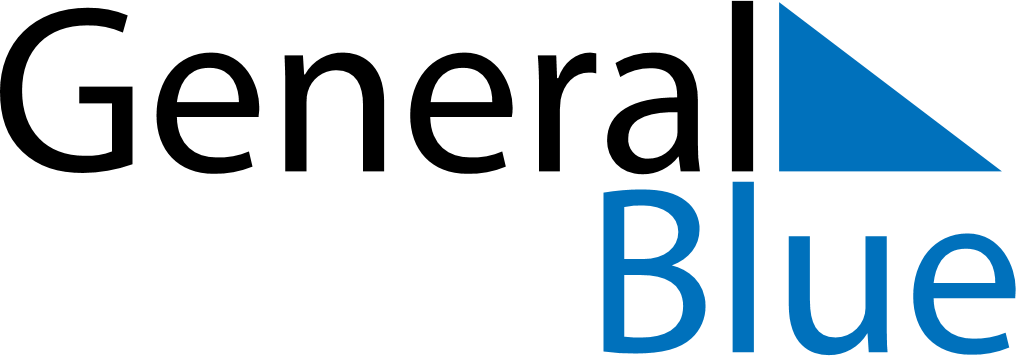 December 2025December 2025December 2025December 2025GermanyGermanyGermanySundayMondayTuesdayWednesdayThursdayFridayFridaySaturday123455678910111212132. Advent14151617181919203. Advent21222324252626274. AdventChristmas EveChristmas DayBoxing DayBoxing Day28293031New Year’s Eve